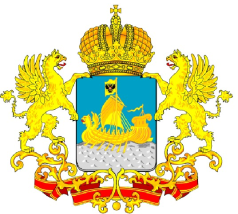 ДЕПАРТАМЕНТ ГОСУДАРСТВЕННОГО РЕГУЛИРОВАНИЯ ЦЕН И ТАРИФОВКОСТРОМСКОЙ ОБЛАСТИП О С Т А Н О В Л Е Н И Еот « 22 » октября 2013 года							№ 13/284	Об установлении тарифов на утилизацию твердых бытовых отходов для ООО «Жилкомсервис» г. Мантурово на 2013-2014 годы и о признании утратившим силу постановление департамента государственного регулирования цен и тарифов Костромской области от 18.10.2012 № 12/218В соответствии с требованиями Федерального закона от 30 декабря 2004 года № 210-ФЗ «Об основах регулирования тарифов организаций коммунального комплекса», постановлением Правительства Российской Федерации от 14 июля 2013 года № 520 «Об основах ценообразования и порядке регулирования тарифов, надбавок и предельных индексов в сфере деятельности организаций коммунального комплекса», постановлением администрации Костромской области от 31 июля 2012 года  № 313-а «О департаменте государственного регулирования цен и тарифов Костромской области»департамент государственного регулирования цен и тарифов Костромской области ПОСТАНОВЛЯЕТ:Установить тарифы на утилизацию твердых бытовых отходов (далее – ТБО) для ООО «Жилкомсервис» г. Мантурово на 2013-2014 годы в следующем размере:Тарифы на утилизацию ТБО для ООО «Жилкомсервис» г. Мантурово налогом на добавленную стоимость не облагаются в соответствии с главой 26.2 части второй Налогового кодекса Российской Федерации.Признать утратившим силу постановление департамента государственного регулирования цен и тарифов Костромской области  от 18 октября 2012 года № 12/218 «Об установлении тарифа на услугу по утилизации (захоронению) твердых бытовых отходов, оказываемую ООО «Гарантия» г. Мантурово».Настоящее постановление подлежит официальному опубликованию и вступает в силу с 22 ноября 2013 года.Директор департамента					          И.Ю. СолдатоваКатегория потребителейЕд.изм.с 22.11.2013 г. по 31.12.2013 г.с 01.01.2014 по 31.12.2014 г.Население руб./куб.метр115,00115,00Бюджетные и прочие потребителируб./куб.метр115,00115,00